For 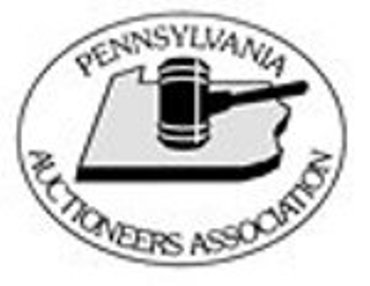 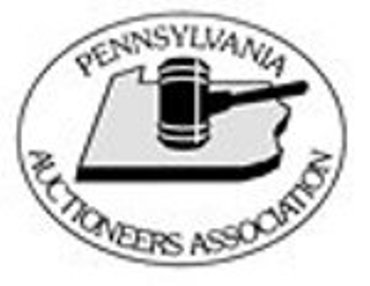 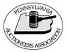 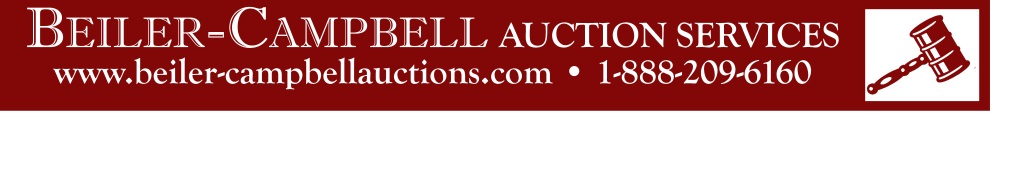 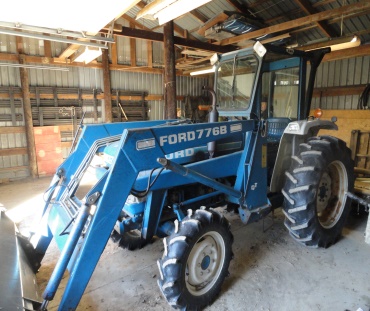 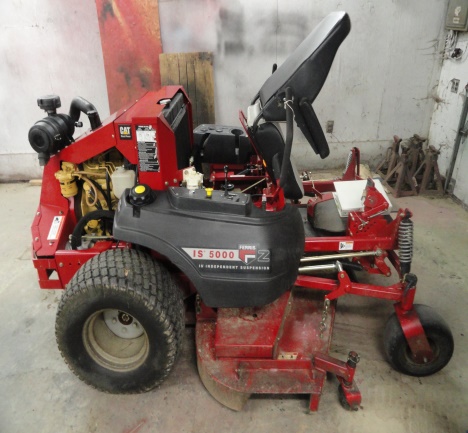 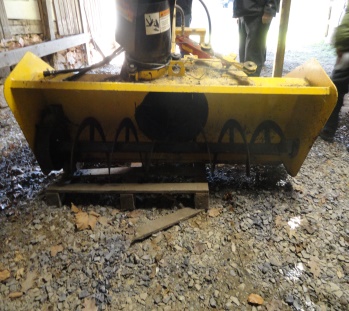 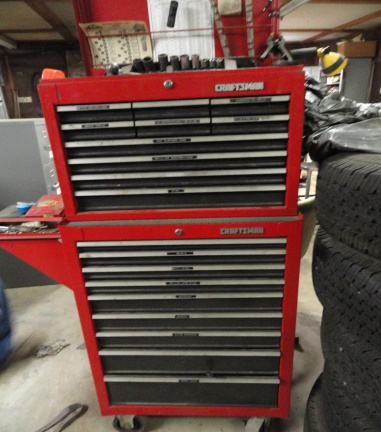 